  SEMANA DEL 28 DE JUNIO AL 02 DE JULIO DE 2021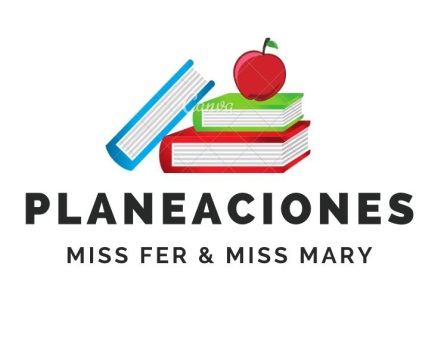 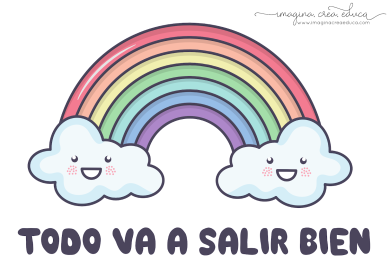 ESCUELA PRIMARIA: ___________	TERCER GRADOMAESTRO (A) : _________________NOTA: si aún no tienes los libros de textos, soló realiza las actividades del cuaderno.NOTA: es importante que veas las clases por la televisión diariamente para poder realizar tus actividades.  ASIGNATURAAPRENDIZAJE ESPERADOPROGRAMA DE TV ACTIVIDADESSEGUIMIENTO Y RETROALIMENTACIÓNLUNESProgramacion especialLengua maternaIdentifica características y función de artículos de divulgación científica. ¡Haremos nuestra propia revista! Rodea la revista de divulgación científica.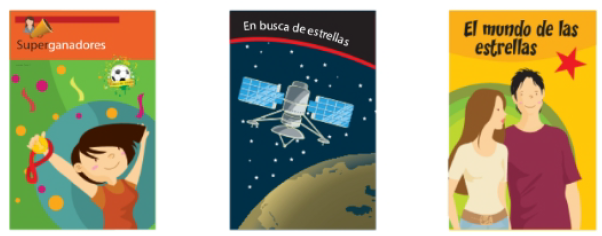 Envía evidencias de tus trabajos al whatsApp de tu maestro (a), tienes hasta las 9:00 p.m de cada día.NOTA: no olvides ponerle la fecha a cada trabajo y tú nombre en la parte de arriba.  LUNESProgramacion especialLengua maternaIdentifica la utilidad de títulos, subtítulos, índices, ilustraciones y recuadros en un texto. ¡En busca de rocas ocultas en mi texto! Completa el índice con los temas del recuadro que se relacionan. 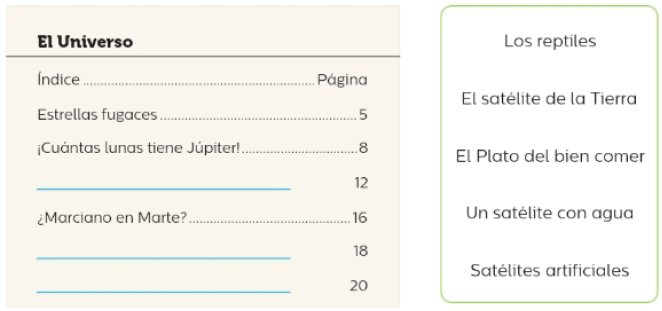 Envía evidencias de tus trabajos al whatsApp de tu maestro (a), tienes hasta las 9:00 p.m de cada día.NOTA: no olvides ponerle la fecha a cada trabajo y tú nombre en la parte de arriba.  LUNESProgramacion especialLengua maternaIdentifica la utilidad de títulos, subtítulos, índices, ilustraciones y recuadros en un texto. ¡Investigamos con buena ortografía! Una las columnas y forma oraciones correctas.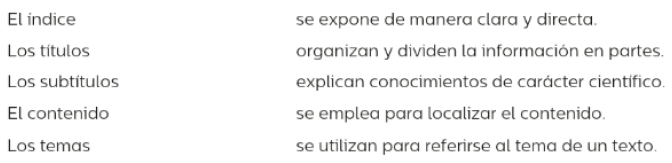 Envía evidencias de tus trabajos al whatsApp de tu maestro (a), tienes hasta las 9:00 p.m de cada día.NOTA: no olvides ponerle la fecha a cada trabajo y tú nombre en la parte de arriba.  Programacion especialLengua maternaEmplea algunos recursos para la edición de una revista (portada, contraportada, créditos, secciones, índices) ¡Terminamos nuestra revista! Resuelve el crucigrama.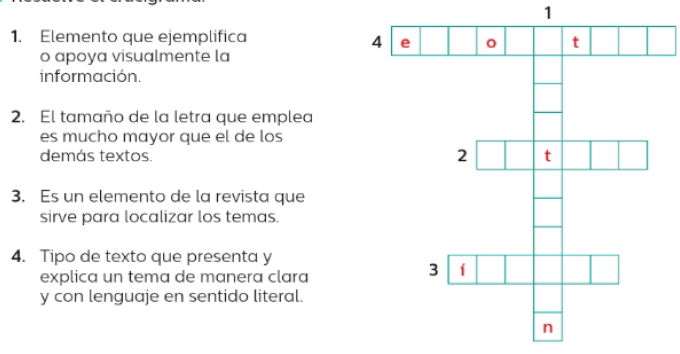 ASIGNATURAAPRENDIZAJE ESPERADOPROGRAMA DE TV ACTIVIDADESSEGUIMIENTO Y RETROALIMENTACIÓNMARTESLengua maternaDescribe un proceso cuidando la secuencia de la información. Repasando la redacción de un proceso de elaboración Anota en el cuadro la letra correcta según la parte del proceso para elaborar un insecticida, indicada en cada ilustración.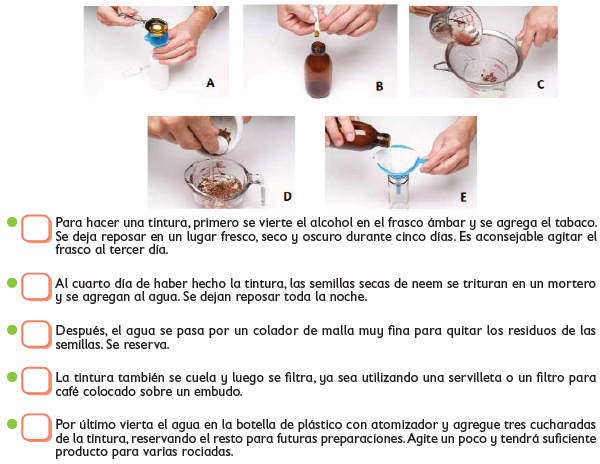 Envía evidencias de tus trabajos al whatsApp de tu maestro (a), tienes hasta las 9:00 p.m de cada día.NOTA: no olvides ponerle la fecha a cada trabajo y tú nombre en la parte de arriba.  MARTES MatemáticasIdentifica escrituras equivalentes (aditivas, mixtas) con fracciones. Compara fracciones en casos sencillos (con igual numerador o igual denominador). Separamos el pedido Resuelve los siguientes problemas: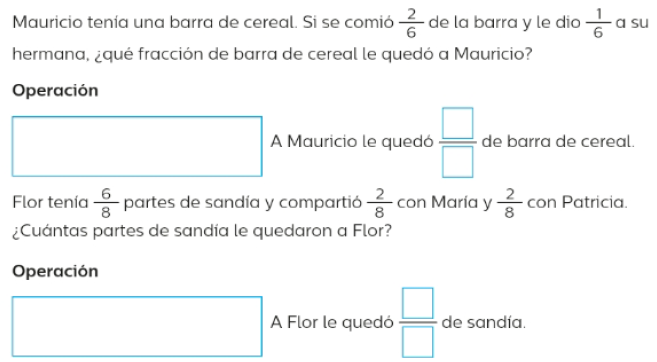 Envía evidencias de tus trabajos al whatsApp de tu maestro (a), tienes hasta las 9:00 p.m de cada día.NOTA: no olvides ponerle la fecha a cada trabajo y tú nombre en la parte de arriba.  MARTESFormación Cívica y ÉticaParticipa de manera honesta e informada en consultas o votaciones orientadas al beneficio personal y colectivo. Votaciones, consultas y participación  Investiga y contesta las siguientes preguntas.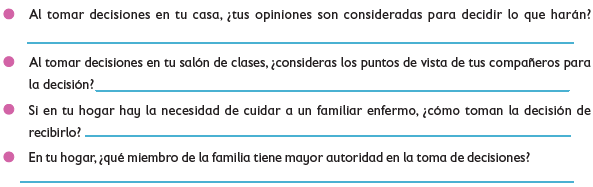 Envía evidencias de tus trabajos al whatsApp de tu maestro (a), tienes hasta las 9:00 p.m de cada día.NOTA: no olvides ponerle la fecha a cada trabajo y tú nombre en la parte de arriba.  Ciencias NaturalesExplica que las propiedades de las mezclas, como color y sabor, cambian al modificar las proporciones de los materiales que la conforman. ¿Me puede repetir la pregunta? Las mezclas Repasamos los temas ya vistos en clases anteriores. Escribe en tu libreta que son las mezclas heterogenea y que son las mezclas homogéneas, dibuja un ejemplo de cada una de ellas.ASIGNATURAAPRENDIZAJE ESPERADOPROGRAMA DE TV ACTIVIDADESSEGUIMIENTO Y RETROALIMENTACIÓNMIÉRCOLES MatemáticasIdentifica y usa la división para resolver problemas multiplicativos, a partir de los procedimientos ya utilizados (suma, resta, multiplicación). Representación convencional de la división: a ÷ b = c. Bomba de problemas Escribe con letra los resultados de las divisiones en el crucigrama y descubre la palabra oculta. 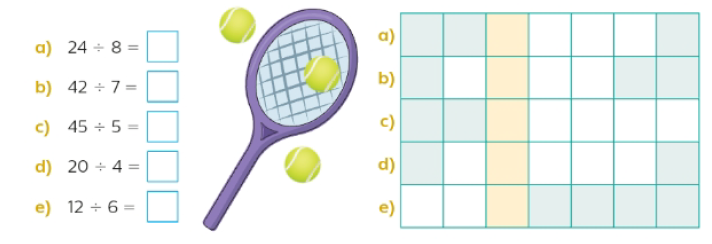 Envía evidencias de tus trabajos al whatsApp deMIÉRCOLES Ciencias NaturalesIdentifica las fuerzas, sus distintos tipos y sus aplicaciones en la vida cotidiana, sus efectos en los cuerpos. Perdón, no lo escuché. Las fuerzas Piensa que situaciones de tu vida diaria implican aplicar fuerza, escribe en tu libreta minimo 5 aplicaciones de la fuerza en tu vida cotidiana. tu maestro (a), tienes hasta las 9:00 p.m de cada día.NOTA: no olvides ponerle la fecha a cada trabajo y tú nombre en la parte de arriba.  MIÉRCOLES Lengua materna.Usa palabras y frases adjetivas y adverbiales para describir personas, lugares y acciones. La sopa de adjetivos y adverbios Subraya las frases adjetivas que hay en este texto y clasificalas en el cuadro, según lo que indican.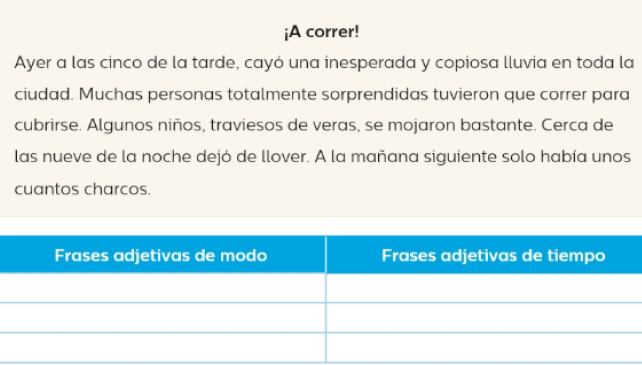  tu maestro (a), tienes hasta las 9:00 p.m de cada día.NOTA: no olvides ponerle la fecha a cada trabajo y tú nombre en la parte de arriba.  MIÉRCOLES Cívica y ÉticaParticipa de manera honesta e informada en consultas o votaciones orientadas al beneficio personal y colectivo (3°). Siguiente estación: Aplicando los saberes compartidos Platica con los miembros de tu hogar ¿Cómo son las elecciones? ¿para que sirven? ¿les gusta ejercer su derecho? Escribe sus opiniones en el cuaderno. tu maestro (a), tienes hasta las 9:00 p.m de cada día.NOTA: no olvides ponerle la fecha a cada trabajo y tú nombre en la parte de arriba.  ASIGNATURAAPRENDIZAJE ESPERADOPROGRAMA DE TV ACTIVIDADESSEGUIMIENTO Y RETROALIMENTACIÓNJUEVESCiencias NaturalesDescribe que el sonido tiene tono, timbre e intensidad. El sonido como un punto de encuentro en las ciencias Relaciona las ideas con las imágenes.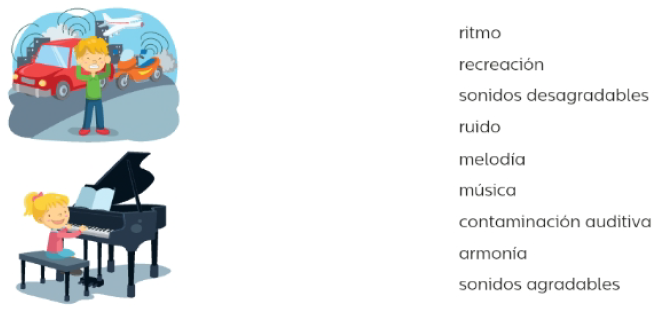 Envía evidencias de tus trabajos al whatsApp de tu maestro (a), tienes hasta las 9:00 p.m de cada día.NOTA: no olvides ponerle la fecha a cada trabajo y tú nombre en la parte de arriba.  JUEVES MatemáticasObtiene ángulos de 90° y 45°, a través del doblado de papel. Reproduce los ángulos en papel. Midamos los cruces 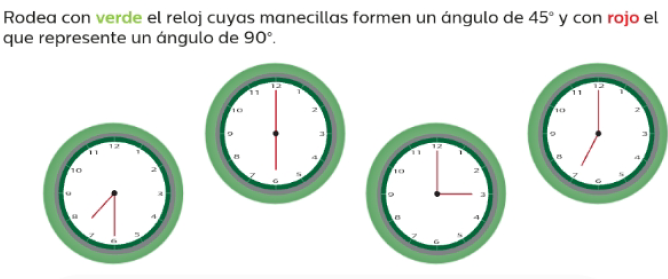 Envía evidencias de tus trabajos al whatsApp de tu maestro (a), tienes hasta las 9:00 p.m de cada día.NOTA: no olvides ponerle la fecha a cada trabajo y tú nombre en la parte de arriba.  JUEVES Lengua maternarDescribe un proceso de fabricación o manufactura. Alfarería zoque Numera del 1 al 4 los pasos para preparar te de manzanilla.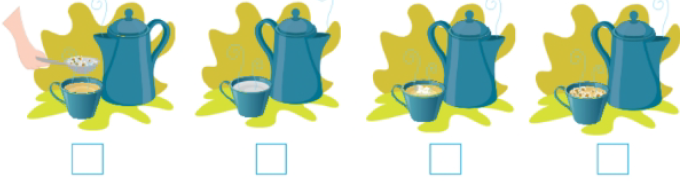 Envía evidencias de tus trabajos al whatsApp de tu maestro (a), tienes hasta las 9:00 p.m de cada día.NOTA: no olvides ponerle la fecha a cada trabajo y tú nombre en la parte de arriba.  ASIGNATURAAPRENDIZAJE ESPERADOPROGRAMA DE TV ACTIVIDADESSEGUIMIENTO Y RETROALIMENTACIÓNVIERNESMatemáticasResuelve problemas sencillos de suma o resta de fracciones (medios, cuartos, octavos). ¿Quién llega primero? 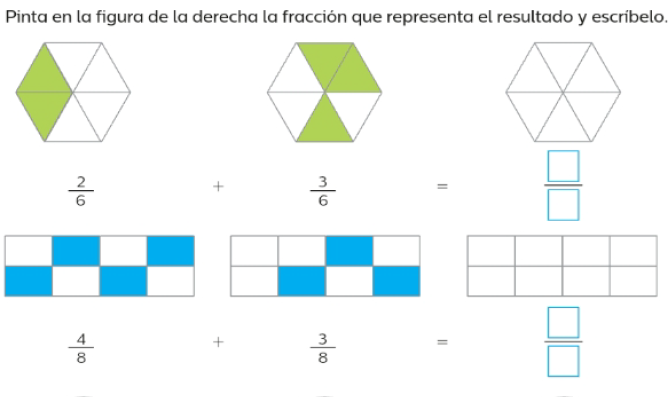 Envía evidencias de tus trabajos al whatsApp de tu maestro (a), tienes hasta las 9:00 p.m de cada día.NOTA: no olvides ponerle la fecha a cada trabajo y tú nombre en la parte de arriba.  VIERNESEducación Socioemocional Regula, con ayuda, sus sentimientos de acuerdo con lo que es importante con respecto a sus metas y considera los sentimientos de los demás para lograr la colaboración. Viaje al universo interior Relaciona cada situación con la emoción que provoca, escribe la letra correcta en cada recuadro.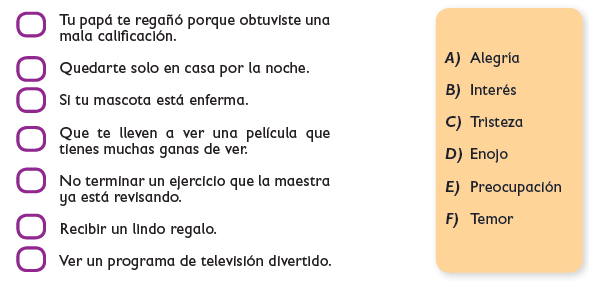 Envía evidencias de tus trabajos al whatsApp de tu maestro (a), tienes hasta las 9:00 p.m de cada día.NOTA: no olvides ponerle la fecha a cada trabajo y tú nombre en la parte de arriba.  VIERNESVida Saludable Incorpora en su refrigerio escolar frutas, verduras, cereales enteros e integrales, leguminosas, semillas y alimentos de origen animal, con base en una guía alimentari Una guía para elegir Elabora un menu para cada comida con un alimento de cada grupo y con la cantidad que podrias consumir. 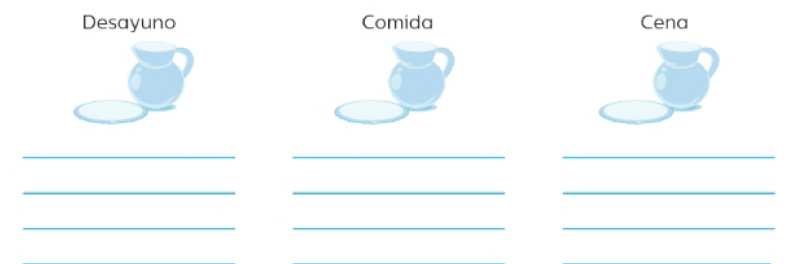 Envía evidencias de tus trabajos al whatsApp de tu maestro (a), tienes hasta las 9:00 p.m de cada día.NOTA: no olvides ponerle la fecha a cada trabajo y tú nombre en la parte de arriba.  